St. John’s N.S Kenmare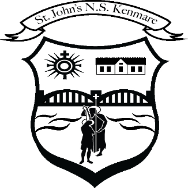 Bunscoil Eoin Naofa An NeidínTel: 064-6642598/ 064-6642300e-mail: info@stjohnskenmare.ieweb: www.stjohnskenmare.ie6th ClassMr. MorleyDear parents and pupils of sixth class,	Hi everyone, I hope everybody is safe and well after the week off. Hopefully you were all able to enjoy the great weather we had especially at the beginning of the week. Again fair play to all the parents who are still working hard on the front line. 	The engagement with the seesaw app so far has been brilliant but we know between the good weather and it being the month of June, interaction may reduce. As a result, for these 2/3 weeks we are uploading the work from the beginning of the 3 week block like a menu for the children to do. I would ask the children to log into seesaw each day because I will ask them to upload a few things during the week such as projects/maths work etc. I will also upload answers to questions they are doing, so they need to keep an eye on the seesaw for different announcements and videos. For the most part there will be much less uploading of work.	Myself and Mr. Mannix will be organising a zoom graduation for the 6th class students so we hope we will get full co-operation in relation to artwork or anything needed for that and of course full attendance for the zoom graduation on the night. We will finalise a date for that with Mr. Courtney and will be in touch. We are really looking forward to marking the occasion in some way during these strange times and then hopefully in September/October we will be able to get the students back for some sort of a ceremony to say goodbye properly. 	Lastly just to say thanks again for all the feedback and engagement with the school work so far it has been brilliant to see all the student’s progress and tremendous efforts. Keep the work going for a couple of more weeks! Stay safe and kind regards,Mr. MorleyMr. Morley’s 6th class work Week 7: - Monday 8th – Friday 12th June.Try and keep the same routine as we do in school as best you can. Mix your school work with plenty of playtime, reading, sports, art and crafts, exercising, maybe farming if you have a farm and helping with chores at home. Get some of the work done, it’s not compulsory to get it all completed but have a routine and get a bit of work done each day. If there any issues with any of the work or uploading work to seesaw you can send an email to stjohnssixthclass@gmail.com. Week 8: - Monday 15th – Friday 19th June.Get some of the work done, it’s not compulsory to get it all completed but have a routine and get a bit of work done each day. If there any issues with any of the work or uploading work to seesaw you can send an email to stjohnssixthclass@gmail.com. Week 9: - Monday 22nd – Friday 26th June.Get some of the work done, it’s not compulsory to get it all completed but have a routine and get a bit of work done each day. If there any issues with any of the work or uploading work to seesaw you can send an email to stjohnssixthclass@gmail.com. SubjectWhat exercises to doTick MathsMental Maths Week 35Operation Maths Unit 13 Data = 3 days workPage 124 Question 1 and 2 (a) – (c). Page 125 Question 1 and 2 (a) – (c).Page 126 Question 1 (a) – (c).Page 129 Question 1 and 2 (a) – (c). Page 130 Question 3 just draw the trend graph. Page 131 Question 4 draw the trend graph. Page 131 Question 1 (a) – (c). Page 132 Question 2 (a) – (c) and WIO try and draw the pie chart. Operation Maths Unit 20 Rules and Properties = 2 days workPage 180 Question 1 (a) – (c). Question 2 (a) (i) – (iii). Page 181 Question 2 (b) (i) – (iii) and (c) (i) – (iii). Page 182 Question 1 and 2.Page 186 Question 1 and 2 (a) – (c).EnglishEnglish in Practice Day 116 – 120English WritingLiteracy shed https://www.literacyshed.com/catch-a-lot.html – Catch a lot. Watch video and complete 3 exercises over the course of the week.Write a recount of the story from the child’s view. What happened when out whaling with his father.Create a report on whales. Write a persuasive writing argument against whaling and catching whales.ReadingOn seesaw and also on the school’s website I will attach a pdf copy of the novel – ‘War Horse’ by Michael Morpurgo for you to read. Some people may have read it already. Read chapter 1 – 7 over the course of the week. Gaeilge Seo Leat ‘Lá na Feirme’. Read page 106 and 107. Exercise D page 109. Page 110 – Exercise E – Write all the Aidiachtaí (adjectives) into your own Gaeilge grammar book with translation. Page 111- Exercise G.Grammadach. Revise Aimsir Fháistineach that we looked at the week before break. Revise rules and endings. Put tosaigh, bailigh, déan and bris into the future tense. Video on seesaw. Look over Briarthtra Neamhrialta in the Aimsir Fháistineach. Put Abair, Feic and Téigh into the future tense. History1916 Rising project due on Friday. Project can be about all of the Easter Rising or pick specific topics or one topic. Examples – Leaders of the Rising, women in the rising, children in the rising, aftermaths of the rising, areas of fighting like the GPO, the proclamation, each day of the rising etc.Small World Unit 10 – The 1916 Easter Rising. Recap over the reading on the 1916 Rising. Page 58. Do exercise B and C. Page 58 Exercise D, number 4.Geography/ScienceSmall World Unit 19 - China. Read page 104 to 108.Page 108 Activity A and B. Make a fact file about the country of China. At least 10 facts. ArtGraduation Art. Check seesaw for details. Everyone is to create a piece of art for the graduation that will be included in a video. SPHEKDYS Transfer Programme to Secondary school. Document attached to school work on school website and available on seesaw. Read document with your parents. EngineeringContinue engineering projects assigned by school. See tasks on youtube channel and I will upload on seesaw. https://youtu.be/WIty6l1K2ewReligionSee activities on seesawSubjectWhat exercises to doTick MathsMental Maths Week 36Operation Maths Unit 21 Weight = 3 days workRead page 167. Page 168, Do exercise 1 ‘Talk Time’ but actually write down your answers. And Exercise 2 using the internet. Page 169 and 170. Question 1-6 do (a) – (c).  Page 171 Question 7.Operation Maths Unit 25 Capacity = 2 days workPage 191 at the top do Question 2 (a) – (c). Page 191 and 192 Question 1-4 (a) – (c).Read page 193 and do question 1 and 2. Plus question 3 on page 194. Page 195 Question 6.EnglishEnglish in Practice Revision days 110-120. Also do Day 121, 122 and 123.English WritingWriting Genre – Writing to socialise. Information on seesaw. Create three ‘writing to socialise’ pieces.-Write an email to a friend- Create a twitter post remembering a tweet only has 280 characters which includes spaces on a topic of your choice!- Write a letter to a person you admire sportsperson/politician/youtuber/film star/author etc. ReadingOn seesaw and also on the school’s website I will attach a pdf copy of the novel – ‘War Horse’ by Michael Morpurgo for you to read. Some people may have read it already. Read chapter 8 – 14 over the course of the week. Gaeilge Seo Leat ‘Cuairt ar an Íoslainn’. Read page 112 and 113. Page 114 do Exercise A. Page 115 do Exercise D all the page. Grammadach. Revise Aimsir Fháistineach Revise rules and endings. Look over Briarthtra Neamhrialta in the Aimsir Fháistineach especially most used verbs such as Bí – Beidh. Seo Leat page 104 Exercise E full pageSeo Leat page 76, 70, 64 put the story into the Aimsir Fháistineach.HistorySmall World Unit 11 – Revolution and Independence. Read chapter and Do question A and B page 65. Small World Unit 12 – The Irish Free State. Read chapter and do question A and B page 71.Geography/ScienceSmall World Unit 20 – Rocks.Read chapter and do Activity A on page 113. Read ‘Materials that changed the World’ also. Small World Unit 21 – TradeRead chapter and do Activities page 120. ArtGraduation Art. Try and make your own graduation hat that you can wear on the night of the zoom graduation.  SPHEKDYS Transfer Programme to Secondary school. Document attached to school work on school website and available on seesaw. Read document with your parents.Seesaw related activity on secondary school.EngineeringContinue engineering projects assigned by school. See tasks on youtube channel and I will upload on seesaw. https://youtu.be/WIty6l1K2ewReligionSee activities on seesawSubjectWhat exercises to doTick MathsMental Maths Week 37Operation Maths Unit 26 Equations and Variables = 3 days workEquations page 196 Q 1 and Q4 (a) – (c). Variables page 197 Q1 A (i) – (v). And do Q1 B for those five orders. Page 198 Q5 A-C (i) – (iii). Read bottom of Page 199 Calculating Variables.Page 200/201 and 202. Q1-7 (a) – (c). Read all the information in between exercises. Operation Maths Unit 27 Chance= 2 days workPage 203 Q1 A-C. Read bottom of page 203 Probability.Page 204. Q1-2 (a) + (b). Page 206 WIO and read bottom of page 206 Combinations and top of page 207.Page 207 WIO at the bottom Q1 (a) – (c). EnglishEnglish in Practice Day 124 - 128. English WritingWriting Genre – Writing to socialise. Write a letter to yourself after finishing primary school that you can read in 5/10 years’ time. Include all about your memories, how school ended this year and your hopes for the future. ReadingOn seesaw and also on the school’s website I will attach a pdf copy of the novel – ‘War Horse’ by Michael Morpurgo for you to read. Some people may have read it already. Read chapter 15 – end over the course of the week. Gaeilge Aimsir Fháistineach. Go to your Cleachtaí Grammadaí and complete 3 exercises on future tense. Gaeilge Grammar book – Revise your comhrá questions and answers.On seesaw uploads of Irish essays for use in secondary school if needed. HistorySmall World Unit 16 – Northern IrelandRead chapter and do Exercise A and B page 89.Small World Unit 17 – The Troubles Read chapter and do Exercise A and B page 95.Geography/ScienceRobot Wars. Information on seesaw as well. https://cdn.oxfordowl.co.uk/2013/08/13/10/59/13/318/Battle_of_the_Robots.pdfArtSt John’s Art – Create a colourful motto/logo for our class. Create a new motto, logo or crest for St. Johns. SPHERead and watch President’s message from Michael D Higgins. https://www.into.ie/2020/06/04/president-michael-d-higgins-message-to-sixth-class-pupils/EngineeringContinue engineering projects assigned by school. See tasks on youtube channel and I will upload on seesaw. https://youtu.be/WIty6l1K2ewProjectCreate a project on whatever topic you like!! ReligionSee activities on seesaw